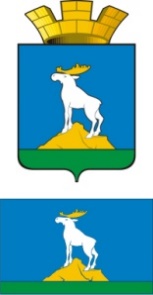 ГЛАВА НИЖНЕСЕРГИНСКОГО ГОРОДСКОГО ПОСЕЛЕНИЯПОСТАНОВЛЕНИЕ27.05.2019 г.     № 204г. Нижние Серги Об утверждении плана мероприятий по подготовке к отопительному сезону 2019/2020 гг на территории Нижнесергинского городского поселенияВ целях эффективной реализации мероприятий по подготовке жилищного фонда и коммунальных объектов Нижнесергинского городского поселения к работе в осенне-зимний период 2019 - 2020 годаПОСТАНОВЛЯЮ:1. Утвердить план мероприятий по подготовке к отопительному сезону 2019/2020 гг (прилагается).2. Опубликовать настоящее Постановление путем размещения полного текста на официальном сайте Нижнесергинского городского поселения.3. Контроль выполнения настоящего Постановления возложить на заведующего отделом по ЖКХ, благоустройству, ГО и ЧС администрации Нижнесергинского городского поселения – Н. Г. БлинковуГлава Нижнесергинскогогородского поселения                                                            А. М. ЧекасинПриложение  к Постановлению Главы               Нижнесергинского городского поселения   от 27.05.2019 года № 204«Об утверждении плана мероприятий по подготовке к отопительному сезону 2019/2020 гг на территории Нижнесергинского городского поселения»Информация об итогах отопительного сезона 2018/2019 годапо Нижнесергинскому городскому поселениюПроведение подготовительных работ к отопительному сезону 2018/2019 года осуществлялось в соответствии с Постановлением Главы Нижнесергинского городского поселения от 25.05.2018 г № 231 «Об утверждении плана мероприятий по подготовке к отопительному сезону 2018/2019 гг на территории Нижнесергинского городского поселения".На территории Нижнесергинского городского поселения были выполнены все мероприятия по ремонту и модернизации тепловых и водопроводных сетей на территории города, проведен ремонт энергетического оборудования и запорной арматуры на технологических трубопроводах в котельной по ул. Ленина и котельной № 2 по ул. Отдыха.За время проведения подготовительных работ    на территории Нижнесергинского городского поселения отмечена 100% готовность инженерной инфраструктуры, теплоисточников, жилищного фонда, объектов социально-культурного назначения к началу отопительного периода.Необходимый запас материально-технических ресурсов для ликвидации аварийных ситуаций в жилищном фонде, на объектах и сетях коммунальной инфраструктуры на начало отопительного сезона сформирован на 100%.На основании постановления главы Нижнесергинского городского поселения № 231А от 25.05.2018г, проверка готовности к отопительному периоду потребителей тепловой энергии проведена комиссией в период с 13.08.2018г по 14.09.2018г, теплоснабжающих организаций в период с 03.09.2018г по 28.09.2018г.В соответствии с приказом Уральского Управления Ростехнадзора № СВ-742 от 22.10.2018г проведена проверка с 22.10.2018г по 31.10.2018г готовности к отопительному периоду 2018-2019гг Нижнесергинского городского поселения, по результатам проверки Нижнесергинское городское поселение получило паспорт готовности к отопительному периоду 2018/2019гг.Отопительный период на территории Нижнесергинского городского поселения был начат в дошкольных учреждениях и школах с 10 сентября 2018г, а в многоквартирных домах с 17 сентября 2018 года.При прохождении осенне-зимнего периода 2018/2019 года, каких-либо значительных аварийных ситуаций не отмечено. Снижений тепловых нагрузок из-за отсутствия топлива или ограничений теплоснабжающей организации не отмечалось.В целом отопительный период 2018/2019 года на территории Нижнесергинского городского поселения прошел удовлетворительно. 